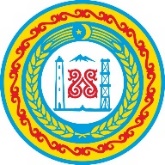 О количестве молодежиСведения о количестве молодежи, занимающейся в ГБУ «РСШ тхэквондо» за июнь 2019 года.  И.о. директора                                                                                                       Р.Р. ТагировТарамова А.Б., инструктор-методист(909) 732 60 62    Министерство Чеченской Республикипо физической культуре и спортуГосударственное бюджетное учреждение«РЕСПУБЛИКАНСКАЯ СПОРТИВНАЯШКОЛА ТХЭКВОНДО»(ГБУ «РСШ тхэквондо») МиниструЧеченской Республики по физической культуре и спорту Ханарикову М.А-В.ул. Заветы Ильича, д. 48, г. Грозный, Чеченская Республика, 364028тел. (928) 739 87 19e-mail: rs_thaekwondo_95@mail.ru;https://www.school-thaekwondo-95.ru/ОКПО 61507368; ОГРН 1092031003679; ИНН/КПП 2016082482/201601001 24.06.2019   № 111 №п/пНаименование запросаКоличество (чел.)Количество (чел.)№п/пНаименование запроса            от  14-30летот 14-35лет1Молодежь, занимающаяся в   организации физической культуры и спорта4984992Молодежь, участвующая в межрегиональных, всероссийских и международных спортивных соревнованиях8990